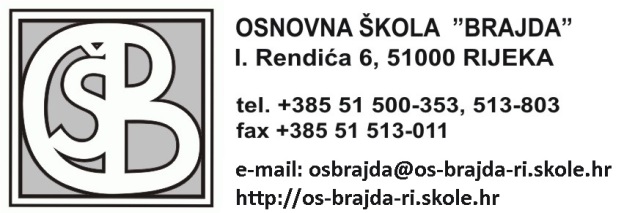 KLASA: 602-01/19-01/41URBROJ: 2170-55-01-19-5U Rijeci  7. studenoga 2019.	Sukladno  članku 8., točke 7, alijanse 13. Pravilnik o izmjenama i dopunama Pravilnika o izvođenju izleta, ekskurzija i drugih odgojno-obrazovnih aktivnosti izvan škole (NN br. 81/15),Povjerenstvo za odabir ponuda za višednevnu izvanučioničku nastavu učenika 8.ab razreda Osnovne škole Brajda objavljuje:POPIS  ODABRANIH PONUDAPOTENCIJALNIH DAVATELJA USLUGAza ekskurziju – Šibenik od  22.-24.4. 2019.g.(abecednim redom)EKLATA d.o.o., Osječka 11, 51000 Rijeka, info@eklata.comTRAVELANA d.o.o., A.Medulića 8,  51000 Rijeka, travelana@ri.t-.com.hr